BULLETIN D’INSCRIPTION 2018-2019 AU CLUB D’ECHECS DE VINCENNES Jeunes NOM                                                  PRENOM                                                                   Adresse                                                                                                                            VILLE                                                                                                                             Date de naissance                                                                                                               Tel                                                   Mobile                                                                      Mail (en majuscules svp)     AUTORISATION PARENTALE (mentions obligatoires)   Je soussigné(e)                                                                                               père/mère de                                                       autorise  /  n’autorise pas, mon enfant à quitter seul, la classe une fois le cours d’échecs terminé   Mon enfant pourra participer aux tournois d’équipes interclubs le dimanche après-midi : OUI - NON  Cours du mardi : débutant, animateurs diplômés F.F.E : Atelier 1- 18h15-19h45 : enfants débutants (10 élèves maximum), Cours du mercredi : perfectionnement et compétitions, animateur diplômé F F E  Atelier 2- 15h45/17h15 : enfants perfectionnement (15 élèves maximum), Atelier 3- 17h15/18h45 : enfants confirmés et compétitions, Atelier 4- 14h00-15h30 : enfants débutants de 6 à 8 ans (sous réserve d'un nombre d'enfants suffisants). Préciser le N° d’atelier:     Cours du  samedi : débutants et perfectionnement, animateurs diplômés F F E : Atelier 1- 14h00/15h30 : enfants débutants (2 classes de 10 élèves maximum), Atelier 2- 15h30/17h00 : enfants perfectionnement (2 classes de 15 élèves maximum), Atelier 3- 17h00/19h00 : groupe confirmés et compétitions (2 classes), Préciser le N° d’atelier:     Vincennes, le                              Mention manuscrite «  lu et approuvé » et signature ------------------------------------------------à compléter par un membre du comité----------------------------------------------- La cotisation enfant  220€ comprend : les cours, la licence, l’adhésion à Sorano, les compétitions Prix de l’inscription :               € (-15% pour les autres membres de la famille,) Réglé par : Chèque (ordre : les échecs de Vincennes) (possible en 3 fois : octobre, novembre, décembre) Espèces  Licence :    A  ou   B   (selon compétitions) ; Certificat médical tous sports Enfant déjà inscrit à SORANO pour une autre activité : OUI    NON  Besoin d’une attestation d’inscription : OUI    NON  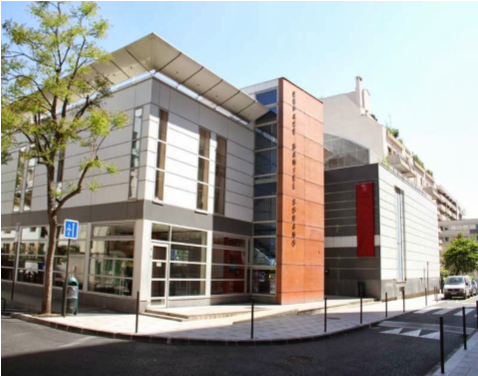 LES ECHECS DE VINCENNES Espace Daniel Sorano 16 rue, Charles Pathé 94300 Vincennes http://club-echecs-vincennes fr/ 